ПРИЛОЖЕНИЕ 2Мемориальный комплекс 
«Брестская крепость – герой»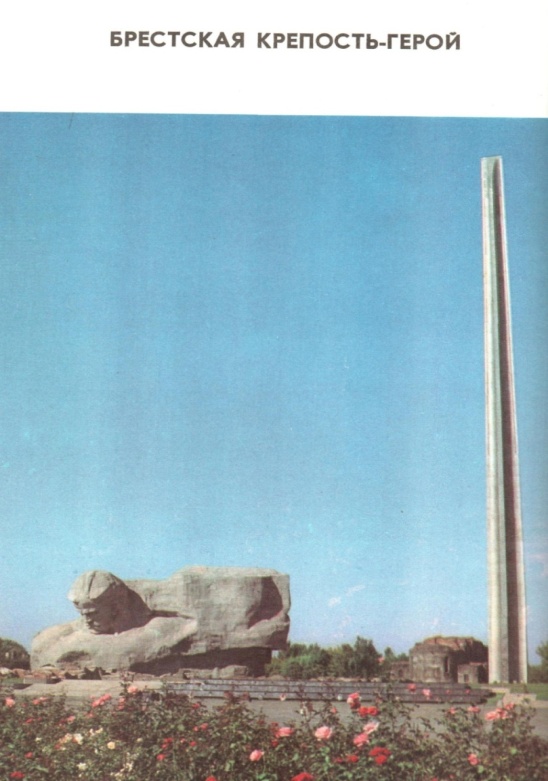 